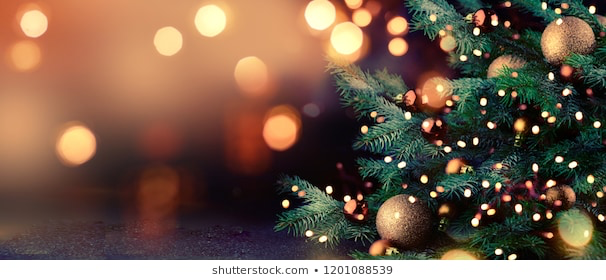 Christmas menuStartersPate served with freshly baked crusty bagguetteWinter vegetable soupServed with freshly baked bagguetteClassic prawn cocktail Prawns in Marie Rose sauce on a bed of crisp iceberg lettuceMain courseRoast Turkey Ballontine Filled with Cranberry stuffing wrapped in baconHome baked HamHome mans Nut roastSalmon filletSucculent salmon with a creamy white wine sauceAll main course come with all the trimmings -Roast, potatoes carrots and parsnips, stuffing, mash potatoes sprouts and tender stem broccoli, with plenty of gravyDessertsChristmas Pudding Served with Brandy sauce, cream or ice creamProfiteroles Served with creamWarm Chocolate BrowniesServed with Ice cream or creamIce creamPre -order wine and Prosecco for your table & get 15% per bottle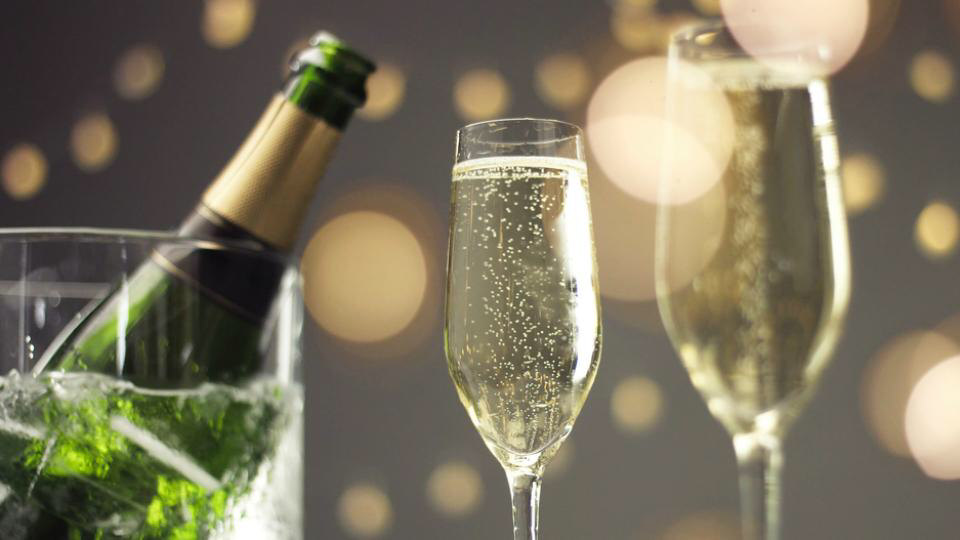 